ANEXO II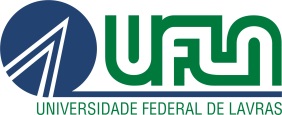 MINISTÉRIO DA EDUCAÇÃOMINISTÉRIO DA EDUCAÇÃOMINISTÉRIO DA EDUCAÇÃOMINISTÉRIO DA EDUCAÇÃOMINISTÉRIO DA EDUCAÇÃOMINISTÉRIO DA EDUCAÇÃOMINISTÉRIO DA EDUCAÇÃOMINISTÉRIO DA EDUCAÇÃOUNIVERSIDADE FEDERAL DE LAVRASUNIVERSIDADE FEDERAL DE LAVRASUNIVERSIDADE FEDERAL DE LAVRASUNIVERSIDADE FEDERAL DE LAVRASUNIVERSIDADE FEDERAL DE LAVRASUNIVERSIDADE FEDERAL DE LAVRASUNIVERSIDADE FEDERAL DE LAVRASUNIVERSIDADE FEDERAL DE LAVRASPRÓ-REITORIA DE PLANEJAMENTO E GESTÃOPRÓ-REITORIA DE PLANEJAMENTO E GESTÃOPRÓ-REITORIA DE PLANEJAMENTO E GESTÃOPRÓ-REITORIA DE PLANEJAMENTO E GESTÃOPRÓ-REITORIA DE PLANEJAMENTO E GESTÃOPRÓ-REITORIA DE PLANEJAMENTO E GESTÃOPRÓ-REITORIA DE PLANEJAMENTO E GESTÃOPRÓ-REITORIA DE PLANEJAMENTO E GESTÃOEDITAL DE CONCORRÊNCIA PÚBLICA Nº. 011/2016EDITAL DE CONCORRÊNCIA PÚBLICA Nº. 011/2016EDITAL DE CONCORRÊNCIA PÚBLICA Nº. 011/2016EDITAL DE CONCORRÊNCIA PÚBLICA Nº. 011/2016EDITAL DE CONCORRÊNCIA PÚBLICA Nº. 011/2016EDITAL DE CONCORRÊNCIA PÚBLICA Nº. 011/2016EDITAL DE CONCORRÊNCIA PÚBLICA Nº. 011/2016EDITAL DE CONCORRÊNCIA PÚBLICA Nº. 011/2016EDITAL DE CONCORRÊNCIA PÚBLICA Nº. 011/2016EDITAL DE CONCORRÊNCIA PÚBLICA Nº. 011/2016EDITAL DE CONCORRÊNCIA PÚBLICA Nº. 011/2016EDITAL DE CONCORRÊNCIA PÚBLICA Nº. 011/2016EDITAL DE CONCORRÊNCIA PÚBLICA Nº. 011/2016EDITAL DE CONCORRÊNCIA PÚBLICA Nº. 011/2016EDITAL DE CONCORRÊNCIA PÚBLICA Nº. 011/2016EDITAL DE CONCORRÊNCIA PÚBLICA Nº. 011/2016EDITAL DE CONCORRÊNCIA PÚBLICA Nº. 011/2016EDITAL DE CONCORRÊNCIA PÚBLICA Nº. 011/2016EDITAL DE CONCORRÊNCIA PÚBLICA Nº. 011/2016EDITAL DE CONCORRÊNCIA PÚBLICA Nº. 011/2016EDITAL DE CONCORRÊNCIA PÚBLICA Nº. 011/2016EDITAL DE CONCORRÊNCIA PÚBLICA Nº. 011/2016OBJETO: Concessão de Espaço Público, a título oneroso, de imóveis residenciais da Universidade Federal de LavrasOBJETO: Concessão de Espaço Público, a título oneroso, de imóveis residenciais da Universidade Federal de LavrasOBJETO: Concessão de Espaço Público, a título oneroso, de imóveis residenciais da Universidade Federal de LavrasOBJETO: Concessão de Espaço Público, a título oneroso, de imóveis residenciais da Universidade Federal de LavrasOBJETO: Concessão de Espaço Público, a título oneroso, de imóveis residenciais da Universidade Federal de LavrasOBJETO: Concessão de Espaço Público, a título oneroso, de imóveis residenciais da Universidade Federal de LavrasOBJETO: Concessão de Espaço Público, a título oneroso, de imóveis residenciais da Universidade Federal de LavrasOBJETO: Concessão de Espaço Público, a título oneroso, de imóveis residenciais da Universidade Federal de LavrasOBJETO: Concessão de Espaço Público, a título oneroso, de imóveis residenciais da Universidade Federal de LavrasOBJETO: Concessão de Espaço Público, a título oneroso, de imóveis residenciais da Universidade Federal de LavrasOBJETO: Concessão de Espaço Público, a título oneroso, de imóveis residenciais da Universidade Federal de LavrasOBJETO: Concessão de Espaço Público, a título oneroso, de imóveis residenciais da Universidade Federal de LavrasOBJETO: Concessão de Espaço Público, a título oneroso, de imóveis residenciais da Universidade Federal de LavrasOBJETO: Concessão de Espaço Público, a título oneroso, de imóveis residenciais da Universidade Federal de LavrasOBJETO: Concessão de Espaço Público, a título oneroso, de imóveis residenciais da Universidade Federal de LavrasOBJETO: Concessão de Espaço Público, a título oneroso, de imóveis residenciais da Universidade Federal de LavrasOBJETO: Concessão de Espaço Público, a título oneroso, de imóveis residenciais da Universidade Federal de LavrasOBJETO: Concessão de Espaço Público, a título oneroso, de imóveis residenciais da Universidade Federal de LavrasOBJETO: Concessão de Espaço Público, a título oneroso, de imóveis residenciais da Universidade Federal de LavrasOBJETO: Concessão de Espaço Público, a título oneroso, de imóveis residenciais da Universidade Federal de LavrasOBJETO: Concessão de Espaço Público, a título oneroso, de imóveis residenciais da Universidade Federal de LavrasOBJETO: Concessão de Espaço Público, a título oneroso, de imóveis residenciais da Universidade Federal de LavrasDADOS DO LICITANTE/SERVIDORDADOS DO LICITANTE/SERVIDORDADOS DO LICITANTE/SERVIDORDADOS DO LICITANTE/SERVIDORDADOS DO LICITANTE/SERVIDORDADOS DO LICITANTE/SERVIDORDADOS DO LICITANTE/SERVIDORDADOS DO LICITANTE/SERVIDORDADOS DO LICITANTE/SERVIDORDADOS DO LICITANTE/SERVIDORDADOS DO LICITANTE/SERVIDORNome Nome Nº SIAPENº SIAPECargo efetivo na UFLACargo efetivo na UFLACargo efetivo na UFLALotaçãoLotaçãoRemuneração básica brutaRemuneração básica brutaRemuneração básica brutaRemuneração básica brutaR$R$R$Nº de dependentesNº de dependentesNº de anos de exercício em cargo efetivo na UFLANº de anos de exercício em cargo efetivo na UFLANº de anos de exercício em cargo efetivo na UFLANº de anos de exercício em cargo efetivo na UFLANº de anos de exercício em cargo efetivo na UFLANº de anos de exercício em cargo efetivo na UFLANº de anos de exercício em cargo efetivo na UFLANº de anos de exercício em cargo efetivo federalNº de anos de exercício em cargo efetivo federalNº de anos de exercício em cargo efetivo federalNº de anos de exercício em cargo efetivo federalNº de anos de exercício em cargo efetivo federalNº de anos de exercício em cargo efetivo federalNº de anos de exercício em cargo efetivo federalNº de anos de exercício em cargo efetivo públicoNº de anos de exercício em cargo efetivo públicoNº de anos de exercício em cargo efetivo públicoNº de anos de exercício em cargo efetivo públicoNº de anos de exercício em cargo efetivo públicoNº de anos de exercício em cargo efetivo públicoNº de anos de exercício em cargo efetivo públicoINDICAÇÃO DO(S) IMÓVEL(IS) PLEITEADO(S) E ORDEM DE PREFERÊNCIAINDICAÇÃO DO(S) IMÓVEL(IS) PLEITEADO(S) E ORDEM DE PREFERÊNCIAINDICAÇÃO DO(S) IMÓVEL(IS) PLEITEADO(S) E ORDEM DE PREFERÊNCIAINDICAÇÃO DO(S) IMÓVEL(IS) PLEITEADO(S) E ORDEM DE PREFERÊNCIAINDICAÇÃO DO(S) IMÓVEL(IS) PLEITEADO(S) E ORDEM DE PREFERÊNCIAINDICAÇÃO DO(S) IMÓVEL(IS) PLEITEADO(S) E ORDEM DE PREFERÊNCIAINDICAÇÃO DO(S) IMÓVEL(IS) PLEITEADO(S) E ORDEM DE PREFERÊNCIAINDICAÇÃO DO(S) IMÓVEL(IS) PLEITEADO(S) E ORDEM DE PREFERÊNCIAINDICAÇÃO DO(S) IMÓVEL(IS) PLEITEADO(S) E ORDEM DE PREFERÊNCIAINDICAÇÃO DO(S) IMÓVEL(IS) PLEITEADO(S) E ORDEM DE PREFERÊNCIAINDICAÇÃO DO(S) IMÓVEL(IS) PLEITEADO(S) E ORDEM DE PREFERÊNCIAMarque o(s) campo(s) referente(s) ao(s) imóvel(is) que se pretende concorrer. Indique, numericamente (de 1 a n ), qual é a sua ordem de preferência por imóvel pleiteado, observando que o número 1 representa o maior grau de preferência entre os imóveis selecionados.Marque o(s) campo(s) referente(s) ao(s) imóvel(is) que se pretende concorrer. Indique, numericamente (de 1 a n ), qual é a sua ordem de preferência por imóvel pleiteado, observando que o número 1 representa o maior grau de preferência entre os imóveis selecionados.Marque o(s) campo(s) referente(s) ao(s) imóvel(is) que se pretende concorrer. Indique, numericamente (de 1 a n ), qual é a sua ordem de preferência por imóvel pleiteado, observando que o número 1 representa o maior grau de preferência entre os imóveis selecionados.Marque o(s) campo(s) referente(s) ao(s) imóvel(is) que se pretende concorrer. Indique, numericamente (de 1 a n ), qual é a sua ordem de preferência por imóvel pleiteado, observando que o número 1 representa o maior grau de preferência entre os imóveis selecionados.Marque o(s) campo(s) referente(s) ao(s) imóvel(is) que se pretende concorrer. Indique, numericamente (de 1 a n ), qual é a sua ordem de preferência por imóvel pleiteado, observando que o número 1 representa o maior grau de preferência entre os imóveis selecionados.Marque o(s) campo(s) referente(s) ao(s) imóvel(is) que se pretende concorrer. Indique, numericamente (de 1 a n ), qual é a sua ordem de preferência por imóvel pleiteado, observando que o número 1 representa o maior grau de preferência entre os imóveis selecionados.Marque o(s) campo(s) referente(s) ao(s) imóvel(is) que se pretende concorrer. Indique, numericamente (de 1 a n ), qual é a sua ordem de preferência por imóvel pleiteado, observando que o número 1 representa o maior grau de preferência entre os imóveis selecionados.Marque o(s) campo(s) referente(s) ao(s) imóvel(is) que se pretende concorrer. Indique, numericamente (de 1 a n ), qual é a sua ordem de preferência por imóvel pleiteado, observando que o número 1 representa o maior grau de preferência entre os imóveis selecionados.Marque o(s) campo(s) referente(s) ao(s) imóvel(is) que se pretende concorrer. Indique, numericamente (de 1 a n ), qual é a sua ordem de preferência por imóvel pleiteado, observando que o número 1 representa o maior grau de preferência entre os imóveis selecionados.Marque o(s) campo(s) referente(s) ao(s) imóvel(is) que se pretende concorrer. Indique, numericamente (de 1 a n ), qual é a sua ordem de preferência por imóvel pleiteado, observando que o número 1 representa o maior grau de preferência entre os imóveis selecionados.Marque o(s) campo(s) referente(s) ao(s) imóvel(is) que se pretende concorrer. Indique, numericamente (de 1 a n ), qual é a sua ordem de preferência por imóvel pleiteado, observando que o número 1 representa o maior grau de preferência entre os imóveis selecionados.Marque o(s) campo(s) referente(s) ao(s) imóvel(is) que se pretende concorrer. Indique, numericamente (de 1 a n ), qual é a sua ordem de preferência por imóvel pleiteado, observando que o número 1 representa o maior grau de preferência entre os imóveis selecionados.Marque o(s) campo(s) referente(s) ao(s) imóvel(is) que se pretende concorrer. Indique, numericamente (de 1 a n ), qual é a sua ordem de preferência por imóvel pleiteado, observando que o número 1 representa o maior grau de preferência entre os imóveis selecionados.Marque o(s) campo(s) referente(s) ao(s) imóvel(is) que se pretende concorrer. Indique, numericamente (de 1 a n ), qual é a sua ordem de preferência por imóvel pleiteado, observando que o número 1 representa o maior grau de preferência entre os imóveis selecionados.Marque o(s) campo(s) referente(s) ao(s) imóvel(is) que se pretende concorrer. Indique, numericamente (de 1 a n ), qual é a sua ordem de preferência por imóvel pleiteado, observando que o número 1 representa o maior grau de preferência entre os imóveis selecionados.Marque o(s) campo(s) referente(s) ao(s) imóvel(is) que se pretende concorrer. Indique, numericamente (de 1 a n ), qual é a sua ordem de preferência por imóvel pleiteado, observando que o número 1 representa o maior grau de preferência entre os imóveis selecionados.Marque o(s) campo(s) referente(s) ao(s) imóvel(is) que se pretende concorrer. Indique, numericamente (de 1 a n ), qual é a sua ordem de preferência por imóvel pleiteado, observando que o número 1 representa o maior grau de preferência entre os imóveis selecionados.Marque o(s) campo(s) referente(s) ao(s) imóvel(is) que se pretende concorrer. Indique, numericamente (de 1 a n ), qual é a sua ordem de preferência por imóvel pleiteado, observando que o número 1 representa o maior grau de preferência entre os imóveis selecionados.Marque o(s) campo(s) referente(s) ao(s) imóvel(is) que se pretende concorrer. Indique, numericamente (de 1 a n ), qual é a sua ordem de preferência por imóvel pleiteado, observando que o número 1 representa o maior grau de preferência entre os imóveis selecionados.Marque o(s) campo(s) referente(s) ao(s) imóvel(is) que se pretende concorrer. Indique, numericamente (de 1 a n ), qual é a sua ordem de preferência por imóvel pleiteado, observando que o número 1 representa o maior grau de preferência entre os imóveis selecionados.Marque o(s) campo(s) referente(s) ao(s) imóvel(is) que se pretende concorrer. Indique, numericamente (de 1 a n ), qual é a sua ordem de preferência por imóvel pleiteado, observando que o número 1 representa o maior grau de preferência entre os imóveis selecionados.Marque o(s) campo(s) referente(s) ao(s) imóvel(is) que se pretende concorrer. Indique, numericamente (de 1 a n ), qual é a sua ordem de preferência por imóvel pleiteado, observando que o número 1 representa o maior grau de preferência entre os imóveis selecionados.Marque o(s) campo(s) referente(s) ao(s) imóvel(is) que se pretende concorrer. Indique, numericamente (de 1 a n ), qual é a sua ordem de preferência por imóvel pleiteado, observando que o número 1 representa o maior grau de preferência entre os imóveis selecionados.Marque o(s) campo(s) referente(s) ao(s) imóvel(is) que se pretende concorrer. Indique, numericamente (de 1 a n ), qual é a sua ordem de preferência por imóvel pleiteado, observando que o número 1 representa o maior grau de preferência entre os imóveis selecionados.Marque o(s) campo(s) referente(s) ao(s) imóvel(is) que se pretende concorrer. Indique, numericamente (de 1 a n ), qual é a sua ordem de preferência por imóvel pleiteado, observando que o número 1 representa o maior grau de preferência entre os imóveis selecionados.Marque o(s) campo(s) referente(s) ao(s) imóvel(is) que se pretende concorrer. Indique, numericamente (de 1 a n ), qual é a sua ordem de preferência por imóvel pleiteado, observando que o número 1 representa o maior grau de preferência entre os imóveis selecionados.Marque o(s) campo(s) referente(s) ao(s) imóvel(is) que se pretende concorrer. Indique, numericamente (de 1 a n ), qual é a sua ordem de preferência por imóvel pleiteado, observando que o número 1 representa o maior grau de preferência entre os imóveis selecionados.Marque o(s) campo(s) referente(s) ao(s) imóvel(is) que se pretende concorrer. Indique, numericamente (de 1 a n ), qual é a sua ordem de preferência por imóvel pleiteado, observando que o número 1 representa o maior grau de preferência entre os imóveis selecionados.Marque o(s) campo(s) referente(s) ao(s) imóvel(is) que se pretende concorrer. Indique, numericamente (de 1 a n ), qual é a sua ordem de preferência por imóvel pleiteado, observando que o número 1 representa o maior grau de preferência entre os imóveis selecionados.Marque o(s) campo(s) referente(s) ao(s) imóvel(is) que se pretende concorrer. Indique, numericamente (de 1 a n ), qual é a sua ordem de preferência por imóvel pleiteado, observando que o número 1 representa o maior grau de preferência entre os imóveis selecionados.Marque o(s) campo(s) referente(s) ao(s) imóvel(is) que se pretende concorrer. Indique, numericamente (de 1 a n ), qual é a sua ordem de preferência por imóvel pleiteado, observando que o número 1 representa o maior grau de preferência entre os imóveis selecionados.Marque o(s) campo(s) referente(s) ao(s) imóvel(is) que se pretende concorrer. Indique, numericamente (de 1 a n ), qual é a sua ordem de preferência por imóvel pleiteado, observando que o número 1 representa o maior grau de preferência entre os imóveis selecionados.Marque o(s) campo(s) referente(s) ao(s) imóvel(is) que se pretende concorrer. Indique, numericamente (de 1 a n ), qual é a sua ordem de preferência por imóvel pleiteado, observando que o número 1 representa o maior grau de preferência entre os imóveis selecionados.Marque o(s) campo(s) referente(s) ao(s) imóvel(is) que se pretende concorrer. Indique, numericamente (de 1 a n ), qual é a sua ordem de preferência por imóvel pleiteado, observando que o número 1 representa o maior grau de preferência entre os imóveis selecionados.Marque o(s) campo(s) referente(s) ao(s) imóvel(is) que se pretende concorrer. Indique, numericamente (de 1 a n ), qual é a sua ordem de preferência por imóvel pleiteado, observando que o número 1 representa o maior grau de preferência entre os imóveis selecionados.Marque o(s) campo(s) referente(s) ao(s) imóvel(is) que se pretende concorrer. Indique, numericamente (de 1 a n ), qual é a sua ordem de preferência por imóvel pleiteado, observando que o número 1 representa o maior grau de preferência entre os imóveis selecionados.Marque o(s) campo(s) referente(s) ao(s) imóvel(is) que se pretende concorrer. Indique, numericamente (de 1 a n ), qual é a sua ordem de preferência por imóvel pleiteado, observando que o número 1 representa o maior grau de preferência entre os imóveis selecionados.Marque o(s) campo(s) referente(s) ao(s) imóvel(is) que se pretende concorrer. Indique, numericamente (de 1 a n ), qual é a sua ordem de preferência por imóvel pleiteado, observando que o número 1 representa o maior grau de preferência entre os imóveis selecionados.Marque o(s) campo(s) referente(s) ao(s) imóvel(is) que se pretende concorrer. Indique, numericamente (de 1 a n ), qual é a sua ordem de preferência por imóvel pleiteado, observando que o número 1 representa o maior grau de preferência entre os imóveis selecionados.Marque o(s) campo(s) referente(s) ao(s) imóvel(is) que se pretende concorrer. Indique, numericamente (de 1 a n ), qual é a sua ordem de preferência por imóvel pleiteado, observando que o número 1 representa o maior grau de preferência entre os imóveis selecionados.Marque o(s) campo(s) referente(s) ao(s) imóvel(is) que se pretende concorrer. Indique, numericamente (de 1 a n ), qual é a sua ordem de preferência por imóvel pleiteado, observando que o número 1 representa o maior grau de preferência entre os imóveis selecionados.Marque o(s) campo(s) referente(s) ao(s) imóvel(is) que se pretende concorrer. Indique, numericamente (de 1 a n ), qual é a sua ordem de preferência por imóvel pleiteado, observando que o número 1 representa o maior grau de preferência entre os imóveis selecionados.Marque o(s) campo(s) referente(s) ao(s) imóvel(is) que se pretende concorrer. Indique, numericamente (de 1 a n ), qual é a sua ordem de preferência por imóvel pleiteado, observando que o número 1 representa o maior grau de preferência entre os imóveis selecionados.Marque o(s) campo(s) referente(s) ao(s) imóvel(is) que se pretende concorrer. Indique, numericamente (de 1 a n ), qual é a sua ordem de preferência por imóvel pleiteado, observando que o número 1 representa o maior grau de preferência entre os imóveis selecionados.Marque o(s) campo(s) referente(s) ao(s) imóvel(is) que se pretende concorrer. Indique, numericamente (de 1 a n ), qual é a sua ordem de preferência por imóvel pleiteado, observando que o número 1 representa o maior grau de preferência entre os imóveis selecionados.Marque o(s) campo(s) referente(s) ao(s) imóvel(is) que se pretende concorrer. Indique, numericamente (de 1 a n ), qual é a sua ordem de preferência por imóvel pleiteado, observando que o número 1 representa o maior grau de preferência entre os imóveis selecionados.Marque o(s) campo(s) referente(s) ao(s) imóvel(is) que se pretende concorrer. Indique, numericamente (de 1 a n ), qual é a sua ordem de preferência por imóvel pleiteado, observando que o número 1 representa o maior grau de preferência entre os imóveis selecionados.Marque o(s) campo(s) referente(s) ao(s) imóvel(is) que se pretende concorrer. Indique, numericamente (de 1 a n ), qual é a sua ordem de preferência por imóvel pleiteado, observando que o número 1 representa o maior grau de preferência entre os imóveis selecionados.Marque o(s) campo(s) referente(s) ao(s) imóvel(is) que se pretende concorrer. Indique, numericamente (de 1 a n ), qual é a sua ordem de preferência por imóvel pleiteado, observando que o número 1 representa o maior grau de preferência entre os imóveis selecionados.Marque o(s) campo(s) referente(s) ao(s) imóvel(is) que se pretende concorrer. Indique, numericamente (de 1 a n ), qual é a sua ordem de preferência por imóvel pleiteado, observando que o número 1 representa o maior grau de preferência entre os imóveis selecionados.Marque o(s) campo(s) referente(s) ao(s) imóvel(is) que se pretende concorrer. Indique, numericamente (de 1 a n ), qual é a sua ordem de preferência por imóvel pleiteado, observando que o número 1 representa o maior grau de preferência entre os imóveis selecionados.Marque o(s) campo(s) referente(s) ao(s) imóvel(is) que se pretende concorrer. Indique, numericamente (de 1 a n ), qual é a sua ordem de preferência por imóvel pleiteado, observando que o número 1 representa o maior grau de preferência entre os imóveis selecionados.Marque o(s) campo(s) referente(s) ao(s) imóvel(is) que se pretende concorrer. Indique, numericamente (de 1 a n ), qual é a sua ordem de preferência por imóvel pleiteado, observando que o número 1 representa o maior grau de preferência entre os imóveis selecionados.Marque o(s) campo(s) referente(s) ao(s) imóvel(is) que se pretende concorrer. Indique, numericamente (de 1 a n ), qual é a sua ordem de preferência por imóvel pleiteado, observando que o número 1 representa o maior grau de preferência entre os imóveis selecionados.Marque o(s) campo(s) referente(s) ao(s) imóvel(is) que se pretende concorrer. Indique, numericamente (de 1 a n ), qual é a sua ordem de preferência por imóvel pleiteado, observando que o número 1 representa o maior grau de preferência entre os imóveis selecionados.Ordem de PreferênciaOrdem de PreferênciaOrdem de PreferênciaOrdem de PreferênciaOrdem de PreferênciaOrdem de PreferênciaOrdem de PreferênciaOrdem de PreferênciaResidência 1Residência 9Residência 3Residência 10Residência 4Residência 11Residência 5Residência 12Residência 6Residência 13Residência 7Residência 14Residência 8Lavras, ____ de ________________ de 2016.Lavras, ____ de ________________ de 2016.Lavras, ____ de ________________ de 2016.Lavras, ____ de ________________ de 2016.Lavras, ____ de ________________ de 2016.Lavras, ____ de ________________ de 2016.(Assinatura do licitante/servidor)(Assinatura do licitante/servidor)(Assinatura do licitante/servidor)(Assinatura do licitante/servidor)(Assinatura do licitante/servidor)(Assinatura do licitante/servidor)